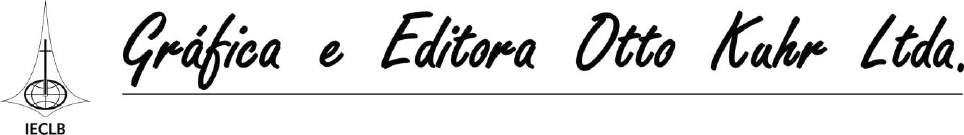 DIA MUNDIAL DE ORAÇÃO 2019 - DMOAtravés desta encomendamos 	_cadernos para celebração do Dia Mundial de Oração 2019.O preço por caderno é de R$ 3,00.O prazo limite para as encomendas é: 15 de janeiro de 2019. Após esta data, o valor será calculado de acordo com a quantidade solicitada.Os cadernos serão enviados após o dia 01/02/2019.NOME DO GRUPO INTERESSADO: 	_a/c de:  	Rua: 	_nº 	Complemento  (casa, apartamento, etc.): 		_ Caixa Postal 	Cidade: 	UF:  		CEP: 	Telefone: _ 	e-mail:  	Sínodo: 	__ 	Em anexo estou enviando:⎕   Cheque no valor de R$ 	para os exemplares encomendados⎕ Comprovante de depósito na conta-corrente:⎕ Caixa Econômica Federal – agência 2374 – operação 003 – conta 437-0Enviar este formulário de pedido e o comprovante de depósito ou cheque para: Gráfica e Editora Otto Kuhr Ltda.CNPJ 02.197.784/0001-15Rua Erich Belz, 154 – CEP 89068-060 – Blumenau – SC Telefone: (47) 3337-1110Se preferir, pode enviar o seu pedido e o comprovante de depósito para o e-mail:MARILEI.LML@TERRA.COM.BRAssinatura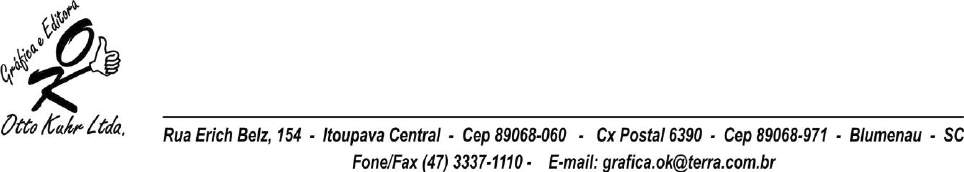 